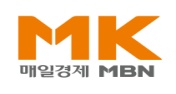 서울특별시중구퇴계로 190                                  Tel 02-2000-5449  Fax02-2000-5425문서번호:  MKI 제 17–24호                                                                 2017. 05. 22수    신 : 대표이사참    조 : 제    목 : 제2기 매경 전문면접관 교육과정1. 귀사(하)의 발전과 번영을 기원합니다.2. 본 교육과정은 기업의 국가직무능력표준(NCS) 트렌드에 발맞춰, 2017년 공공기관 면접의 트렌드와실무적이고 현실적인 면접방법, 실습과정을 통해 전문면접관을 양성 할 수 있도록 개설 하였으니 본 과정에 관심 있는 분들의 많은 참여 바랍니다.▒▒▒ 아      래 ▒▒▒▒ 매경 전문면접관 교육과정 1일차▒ 매경 전문면접관 교육과정 2일차 ▒ 매경 전문면접관 교육과정 3일차 ▒ 강사 소개『제2기 매경 전문면접관 교육과정』참가신청서본 원서를 e-mail 또는 FAX로 송부 후 전화로 꼭 확인하시기 바랍니다.교육대상▶ 인사실무 10년 이상의 경험을 지닌 인사 및 조직관리 전문가▶ 국가기관 지방자치단체 공공기관 운영에 관한 법률에 해당하는 공공기관의 차장급, 대기업 팀장급 이상 관리자 또는 이에 준하는 전·현직 관리자▶ 대학교(전문대 포함) 조교수 이상 근무경험이 있는 자▶ 전문자격증(의사, 변호사, 공인회계사, 경영지도사 등)을 소지한 자로 관리자 활동 경험이 있는 자▶ 전·현직 상장기업 임원, 기업체의 경영자 / 주요 일간지 및 방송사 경력 10년 이상의 언론인▶ 그 외 상기 자격기준 이상의 경험을 보유했다고 인정되는 자교육목적▶ 면접위원의 태도, 자세, 준비사항 등 다양한 면접이론 및 실무 교육을 통한 전문면접관 자질함양 ▶ 트레이닝을 통하여 면접관 교육강사 및 공기업 전문면접관 양성교육특징▶ 즉시 활용 가능한 실전 위주의 현실적인 내용으로 구성- 면접이론, 풍부한 최신 사례 제공 // 면접 현장에서 활용 가능한 내용을 동영상과 퀴즈로 구성▶ 최신 면접 트렌드 및 구체적인 노하우 집중 전수- 수강생들의 경험, 노하우를 트렌드와 접목 // 다양한 면접기법(인성, 역량, 상황, PT, GD 등) 학습▶ 충분한 훈련과정을 통한 면접스킬 배양- 5시간 이상의 Role Play 훈련 및 피드백, 전문가 코칭- 퀴즈, 질의응답 형식의 교육과정 구성 // 조별학습활동 및 분임토의를 통한 수강생의 경험 공유▶ 체계적인 수강생 관리 및 운영- 매경 전문면접관 기수별 네트워크 등록 및 기수별 수첩 제작 및 배포- 우수 수료생 외부 전문면접관 또는 면접관교육 전문강사 추천제도 운영- 매경 회장명의 교육 수료증 증정교육일정및 장소ㆍ일정 : 2017.06.13, 06.15, 06.20 //  10:00-18:00, 총21H, 총3회*7Hㆍ장소 :매경교육센터(충무로역 7번출구,매경미디어센터 별관 11층)교육비용 신청방법ㆍ교육비용 : 680,000원 // 입금계좌 :우리은행1005-902-894548 / 예금주: ㈜매경비즈ㆍ신청방법 : 참가신청서 이메일 제출  교육자격판단  교육비용 입금ㆍ선착순 10명 10% 할인 // 2인이상 접수시 20% 할인문의&신청ㆍ이승한 연구원 [Tel]: 02-2000-5449 [Fax]: 02-2000-5425 [E-mail]: h77an@mkinternet.com 주최/주관매경교육센터 // 홈페이지 http://edu.mk.co.kr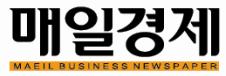 매경미디어그룹 ∙ ㈜매경비즈시 간 컨텐츠 세부 내용 강 사 10:00~11:00(1hr) • 과정소개• 공공기관 현황 및 정책개요매경교육센터기획재정부 과장11:00~12:00(1hr)외부면접관의 필요성/ NCS면접의 이해• 공공기관 외부면접관의 필요성- 외부면접관 시장의 실태 - 외부면접관 활용 이유- 외부면접관의 역할 및 행동 • NCS면접 개요 PEOPLE BIZNET 대표이사(윤광희)13:00~15:00(2hr) 채용면접의프로세스 및 구조화• 채용면접의 프로세스• 채용면접의 구조화  - 면접관 커뮤니케이션 스킬
  - 면접관(위원장)의 역할 및 업무분장PEOPLE BIZNET 대표이사(윤광희)15:00~16:00(1hr) 채용면접의 유형 분석• 채용면접의 유형 분석  - 인성면접, 역량면접, 경험면접, 상황면접  - 토론(GD)면접, 프리젠테이션(PT)면접• 면접질문 경향PEOPLE BIZNET 대표이사(윤광희)16:00~18:00(2hr) 지원자 평가 및면접오류• 면접관의 지원자 평가 스킬• 면접오류  - 면접관이 빠지기 쉬운 심리오류 사례 등PEOPLE BIZNET 대표이사(윤광희)시 간 컨텐츠 세부 내용 강 사 10:00~12:00(2hr) 면접장의 주인은 누구인가?인성면접 기본• 인성면접은 무엇인가?- 사전적 의미의 인성면접• 면접장의 주인공은 누구인가?- 지원자 기살리기• 면접위원은 무엇을 준비해야 하나? - 면접질문 개발 방법 - 질문하는 방법- 지원자의 답변 이끌어 내기 • 내부 면접위원과의 사후 평가조율 드림비전 사회적협동조합 이사(김기정) 13:00~14:00(1hr)수강생Self PT• 수강생 자기소개 코칭더엠플랫폼14:00~15:00(1hr) 면접스킬 (상황대처능력)• 면접과정에서의 돌발상황 대처하기- 동문서답하는 지원자 - 길게 답변하는 지원자 - 긴장을 많이 해서 계속 떨고 있는 지원자 - 갑자기 울음을 터뜨린 지원자 - 내부 면접관과 불화상황 • 이런 질문은 피하자 : 시간을 낭비하는 질문 인앤지컨설팅 대표이사(김정기)15:00~16:00(1hr) 면접질문 개발(이론)• 인성면접 질문개발 방법- 고객사 제공 예시 질문 응용하기- 면접질문 도출(자기소개서와 평가항목 기반) • 본인만의 면접질문 개발 및 활용- 면접질문 사례(우수 & 부실)인앤지컨설팅 대표이사(김정기)16:00~18:00(2hr) 면접질문 개발 (실습&피드백)• 면접질문 개발하기(실습 및 코칭) - 수강생별 면접질문 개발 및 발표- 질문의 난이도 및 질문방법, 면접태도 
    관찰 등 - 코칭 및 피드백인앤지컨설팅 대표이사(김정기)시 간 컨텐츠 세부 내용 강 사 10:00~10:30(0.5hr) 모의면접(오리엔테이션)• 모의면접 안내 및 실습 조편성• 면접위원장 선발 및 면접관 역할분담더엠플랫폼10:30~12:00(1.5hr)면접질문 및 평가가이드라인개발하기• 면접질문 개발- 모의 지원자 입사지원서 및 평가표 활용• 답변 평가 가이드라인 개발• 면접질문 및 평가가이드라인 개발내용 발표 더엠플랫폼13:00~17:00(4hr) 모의면접(실습 및 평가)• 모의면접(Role Play) 실시 • 모의면접 평가 및 피드백(강사 및 관찰자)  (※필요시 2~3개조로 분반 운영함)더엠플랫폼17:00~18:00(1hr) 과정평가 (수료식)• 교육과정 평가 • 우수 전문면접관 포상(평가내용 공유) • 교육생 과정이수 소감발표 • 매경 전문면접관 수료증 부여 더엠플랫폼 사장(임명식)강사주요경력윤광희  현) PEOPLE BIZNET 대표
  현) 공무원 및 공(대)기업 채용면접관 교육 컨설턴트
  현) 동양철학상담사 및 역학사, 관상면접관
  저서 : 관상면접기술, 채용면접기술, 면접119(공무원편) 외 다수 김정기현) 인앤지컨설팅 대표전) ㈜제이엠커리어 상무  전) ㈜오리온 인재경영팀 부장김기정현) 드림비전 사회협동조합이사전) 현대경제연구원(인재개발원) 출강교수전) General Electric Lighting Korea 대표이사※ 담당자연락처 이승한 연구원Tel: 02-2000-5449 / Fax:02-2000-5425 / E-mail : h77an@mkinternet.com※ 신청서 접수 마감 2017년 6월 9일(금)까지※ 담당자연락처 이승한 연구원Tel: 02-2000-5449 / Fax:02-2000-5425 / E-mail : h77an@mkinternet.com※ 신청서 접수 마감 2017년 6월 9일(금)까지※ 담당자연락처 이승한 연구원Tel: 02-2000-5449 / Fax:02-2000-5425 / E-mail : h77an@mkinternet.com※ 신청서 접수 마감 2017년 6월 9일(금)까지※ 담당자연락처 이승한 연구원Tel: 02-2000-5449 / Fax:02-2000-5425 / E-mail : h77an@mkinternet.com※ 신청서 접수 마감 2017년 6월 9일(금)까지※ 담당자연락처 이승한 연구원Tel: 02-2000-5449 / Fax:02-2000-5425 / E-mail : h77an@mkinternet.com※ 신청서 접수 마감 2017년 6월 9일(금)까지※ 담당자연락처 이승한 연구원Tel: 02-2000-5449 / Fax:02-2000-5425 / E-mail : h77an@mkinternet.com※ 신청서 접수 마감 2017년 6월 9일(금)까지지원자성 명 (한글)성 명 (한글)휴 대 폰지원자성 명 (한글)성 명 (한글)생년월일지원자E-mailE-mail지원자자택 주소자택 주소주요경력(최근순작성)주요경력(최근순작성)주요경력(최근순작성)주요경력(최근순작성)교육자격(중복체크가능)□ 인사실무 10년 이상의 경험을 지닌 인사 및 조직관리 전문가□ 인사실무 10년 이상의 경험을 지닌 인사 및 조직관리 전문가□ 인사실무 10년 이상의 경험을 지닌 인사 및 조직관리 전문가□ 인사실무 10년 이상의 경험을 지닌 인사 및 조직관리 전문가□ 인사실무 10년 이상의 경험을 지닌 인사 및 조직관리 전문가교육자격(중복체크가능)□ 국가기관 지방자치단체 공공기관 운영에 관한 법률에 해당하는 공공기관의차장급, 대기업 팀장이상 관리자 또는 이에 준하는 전•현직 관리자□ 국가기관 지방자치단체 공공기관 운영에 관한 법률에 해당하는 공공기관의차장급, 대기업 팀장이상 관리자 또는 이에 준하는 전•현직 관리자□ 국가기관 지방자치단체 공공기관 운영에 관한 법률에 해당하는 공공기관의차장급, 대기업 팀장이상 관리자 또는 이에 준하는 전•현직 관리자□ 국가기관 지방자치단체 공공기관 운영에 관한 법률에 해당하는 공공기관의차장급, 대기업 팀장이상 관리자 또는 이에 준하는 전•현직 관리자□ 국가기관 지방자치단체 공공기관 운영에 관한 법률에 해당하는 공공기관의차장급, 대기업 팀장이상 관리자 또는 이에 준하는 전•현직 관리자교육자격(중복체크가능)□ 대학교(전문대 포함) 조교수 이상 근무경험이 있는 자□ 대학교(전문대 포함) 조교수 이상 근무경험이 있는 자□ 대학교(전문대 포함) 조교수 이상 근무경험이 있는 자□ 대학교(전문대 포함) 조교수 이상 근무경험이 있는 자□ 대학교(전문대 포함) 조교수 이상 근무경험이 있는 자교육자격(중복체크가능)□ 전문자격증(의사, 변호사, 공인회계사, 경영지도사 등)을 소지하고 관리자 활동 경험이 있는 자□ 전문자격증(의사, 변호사, 공인회계사, 경영지도사 등)을 소지하고 관리자 활동 경험이 있는 자□ 전문자격증(의사, 변호사, 공인회계사, 경영지도사 등)을 소지하고 관리자 활동 경험이 있는 자□ 전문자격증(의사, 변호사, 공인회계사, 경영지도사 등)을 소지하고 관리자 활동 경험이 있는 자□ 전문자격증(의사, 변호사, 공인회계사, 경영지도사 등)을 소지하고 관리자 활동 경험이 있는 자교육자격(중복체크가능)□ 전현직 상장기업 임원 또는 기업체의 경영자□ 전현직 상장기업 임원 또는 기업체의 경영자□ 전현직 상장기업 임원 또는 기업체의 경영자□ 전현직 상장기업 임원 또는 기업체의 경영자□ 전현직 상장기업 임원 또는 기업체의 경영자교육자격(중복체크가능)□ 주요 일간지 및 방송사 경력 10년 이상의 언론인□ 주요 일간지 및 방송사 경력 10년 이상의 언론인□ 주요 일간지 및 방송사 경력 10년 이상의 언론인□ 주요 일간지 및 방송사 경력 10년 이상의 언론인□ 주요 일간지 및 방송사 경력 10년 이상의 언론인교육자격(중복체크가능)□ 그 외 상기 자격기준 이상의 경험을 보유했다고 인정되는 자   ※ 경험 : □ 그 외 상기 자격기준 이상의 경험을 보유했다고 인정되는 자   ※ 경험 : □ 그 외 상기 자격기준 이상의 경험을 보유했다고 인정되는 자   ※ 경험 : □ 그 외 상기 자격기준 이상의 경험을 보유했다고 인정되는 자   ※ 경험 : □ 그 외 상기 자격기준 이상의 경험을 보유했다고 인정되는 자   ※ 경험 : 추천인성     명직장명상기와 같이 『제2기 매경 전문면접관 교육과정』에 참여하고자 지원합니다. 2017 년      월       일지원자                    (서명)매 일 경 제 귀중상기와 같이 『제2기 매경 전문면접관 교육과정』에 참여하고자 지원합니다. 2017 년      월       일지원자                    (서명)매 일 경 제 귀중상기와 같이 『제2기 매경 전문면접관 교육과정』에 참여하고자 지원합니다. 2017 년      월       일지원자                    (서명)매 일 경 제 귀중상기와 같이 『제2기 매경 전문면접관 교육과정』에 참여하고자 지원합니다. 2017 년      월       일지원자                    (서명)매 일 경 제 귀중상기와 같이 『제2기 매경 전문면접관 교육과정』에 참여하고자 지원합니다. 2017 년      월       일지원자                    (서명)매 일 경 제 귀중상기와 같이 『제2기 매경 전문면접관 교육과정』에 참여하고자 지원합니다. 2017 년      월       일지원자                    (서명)매 일 경 제 귀중